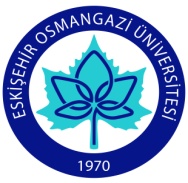 SAĞLIK BİLİMLERİ FAKÜLTESİ HEMŞİRELİK BÖLÜMÜ DERS BİLGİ FORMU
Tarih   						                                                      İmza    FACULTY OF HEALTH NURSING DEPARTMENT, INFORMATION FORM OF COURSEDate                									Signature   DÖNEMGÜZDERSİN ADIHemşirelikte AraştırmaKODU   281115002KOORDİNATÖRDoç. Dr. Özlem ÖRSALDERSİ VERENLERDoç. Dr. Özlem ÖRSALYARIYILHAFTALIK DERS SAATİHAFTALIK DERS SAATİHAFTALIK DERS SAATİHAFTALIK DERS SAATİYARIYILTeorikUygulamaLaboratuarLaboratuarKredisiAKTSAKTSTÜRÜDİLİ52200366ZORUNLUTÜRKÇEDEĞERLENDİRME SİSTEMİDEĞERLENDİRME SİSTEMİDEĞERLENDİRME SİSTEMİDEĞERLENDİRME SİSTEMİDEĞERLENDİRME SİSTEMİDEĞERLENDİRME SİSTEMİDEĞERLENDİRME SİSTEMİDEĞERLENDİRME SİSTEMİDEĞERLENDİRME SİSTEMİDEĞERLENDİRME SİSTEMİYARIYIL İÇİ ÇALIŞMALARYARIYIL İÇİ ÇALIŞMALARYARIYIL İÇİ ÇALIŞMALARYARIYIL İÇİ ÇALIŞMALARFaaliyet türüFaaliyet türüFaaliyet türüSayıSayı%YARIYIL İÇİ ÇALIŞMALARYARIYIL İÇİ ÇALIŞMALARYARIYIL İÇİ ÇALIŞMALARYARIYIL İÇİ ÇALIŞMALARI. Ara SınavI. Ara SınavI. Ara Sınav1120YARIYIL İÇİ ÇALIŞMALARYARIYIL İÇİ ÇALIŞMALARYARIYIL İÇİ ÇALIŞMALARYARIYIL İÇİ ÇALIŞMALARII. Ara SınavII. Ara SınavII. Ara SınavYARIYIL İÇİ ÇALIŞMALARYARIYIL İÇİ ÇALIŞMALARYARIYIL İÇİ ÇALIŞMALARYARIYIL İÇİ ÇALIŞMALARUygulamaUygulamaUygulama1130YARIYIL İÇİ ÇALIŞMALARYARIYIL İÇİ ÇALIŞMALARYARIYIL İÇİ ÇALIŞMALARYARIYIL İÇİ ÇALIŞMALARÖdevÖdevÖdevYARIYIL İÇİ ÇALIŞMALARYARIYIL İÇİ ÇALIŞMALARYARIYIL İÇİ ÇALIŞMALARYARIYIL İÇİ ÇALIŞMALARSunum/SeminerSunum/SeminerSunum/Seminer1110YARIYIL İÇİ ÇALIŞMALARYARIYIL İÇİ ÇALIŞMALARYARIYIL İÇİ ÇALIŞMALARYARIYIL İÇİ ÇALIŞMALARYarıyıl Sonu SınavıYarıyıl Sonu SınavıYarıyıl Sonu Sınavı1140YARIYIL İÇİ ÇALIŞMALARYARIYIL İÇİ ÇALIŞMALARYARIYIL İÇİ ÇALIŞMALARYARIYIL İÇİ ÇALIŞMALARTOPLAMTOPLAMTOPLAM44100ÖNKOŞULLARÖNKOŞULLARÖNKOŞULLARÖNKOŞULLARYokYokYokYokYokYokİÇERİĞİİÇERİĞİİÇERİĞİİÇERİĞİBilim ve bilimsel yöntem, hemşirelik disiplini ve araştırma, Hemşirelik araştırmalarında etik, araştırma sürecinin temel adımları ve araştırma sürecinin organize edilmesi, kavramsal çatının temel öğeleri, araştırmanın evreni, örneklemi, örnekleme tipleri, araştırma tasarımları, Veri toplama yöntem ve teknikleri, Verilerin değerlendirilmesi, Bulgular ve tartışma, Araştırma Raporu Hazırlama, Poster Hazırlama, Sözlü Sunum hazırlamaBilim ve bilimsel yöntem, hemşirelik disiplini ve araştırma, Hemşirelik araştırmalarında etik, araştırma sürecinin temel adımları ve araştırma sürecinin organize edilmesi, kavramsal çatının temel öğeleri, araştırmanın evreni, örneklemi, örnekleme tipleri, araştırma tasarımları, Veri toplama yöntem ve teknikleri, Verilerin değerlendirilmesi, Bulgular ve tartışma, Araştırma Raporu Hazırlama, Poster Hazırlama, Sözlü Sunum hazırlamaBilim ve bilimsel yöntem, hemşirelik disiplini ve araştırma, Hemşirelik araştırmalarında etik, araştırma sürecinin temel adımları ve araştırma sürecinin organize edilmesi, kavramsal çatının temel öğeleri, araştırmanın evreni, örneklemi, örnekleme tipleri, araştırma tasarımları, Veri toplama yöntem ve teknikleri, Verilerin değerlendirilmesi, Bulgular ve tartışma, Araştırma Raporu Hazırlama, Poster Hazırlama, Sözlü Sunum hazırlamaBilim ve bilimsel yöntem, hemşirelik disiplini ve araştırma, Hemşirelik araştırmalarında etik, araştırma sürecinin temel adımları ve araştırma sürecinin organize edilmesi, kavramsal çatının temel öğeleri, araştırmanın evreni, örneklemi, örnekleme tipleri, araştırma tasarımları, Veri toplama yöntem ve teknikleri, Verilerin değerlendirilmesi, Bulgular ve tartışma, Araştırma Raporu Hazırlama, Poster Hazırlama, Sözlü Sunum hazırlamaBilim ve bilimsel yöntem, hemşirelik disiplini ve araştırma, Hemşirelik araştırmalarında etik, araştırma sürecinin temel adımları ve araştırma sürecinin organize edilmesi, kavramsal çatının temel öğeleri, araştırmanın evreni, örneklemi, örnekleme tipleri, araştırma tasarımları, Veri toplama yöntem ve teknikleri, Verilerin değerlendirilmesi, Bulgular ve tartışma, Araştırma Raporu Hazırlama, Poster Hazırlama, Sözlü Sunum hazırlamaBilim ve bilimsel yöntem, hemşirelik disiplini ve araştırma, Hemşirelik araştırmalarında etik, araştırma sürecinin temel adımları ve araştırma sürecinin organize edilmesi, kavramsal çatının temel öğeleri, araştırmanın evreni, örneklemi, örnekleme tipleri, araştırma tasarımları, Veri toplama yöntem ve teknikleri, Verilerin değerlendirilmesi, Bulgular ve tartışma, Araştırma Raporu Hazırlama, Poster Hazırlama, Sözlü Sunum hazırlamaAMAÇLARIAMAÇLARIAMAÇLARIAMAÇLARIBu ders ile öğrenciye, araştırma planlama, uygulama, değerlendirme ve yazma ile ilgili yeterlilikleri kazandırmak amaçlanmaktadır. Bu ders ile öğrenciye, araştırma planlama, uygulama, değerlendirme ve yazma ile ilgili yeterlilikleri kazandırmak amaçlanmaktadır. Bu ders ile öğrenciye, araştırma planlama, uygulama, değerlendirme ve yazma ile ilgili yeterlilikleri kazandırmak amaçlanmaktadır. Bu ders ile öğrenciye, araştırma planlama, uygulama, değerlendirme ve yazma ile ilgili yeterlilikleri kazandırmak amaçlanmaktadır. Bu ders ile öğrenciye, araştırma planlama, uygulama, değerlendirme ve yazma ile ilgili yeterlilikleri kazandırmak amaçlanmaktadır. Bu ders ile öğrenciye, araştırma planlama, uygulama, değerlendirme ve yazma ile ilgili yeterlilikleri kazandırmak amaçlanmaktadır. ÖĞRENİM ÇIKTILARIÖĞRENİM ÇIKTILARIÖĞRENİM ÇIKTILARIÖĞRENİM ÇIKTILARIBu dersi başarı ile tamamlayan öğrenci;Araştırma sürecinin basamaklarını belirleyebilir, araştırma tasarımı yapabilir.Literatür taraması yapabilir.Toplanan verilerin analizi ve değerlendirilmesini yapabilir.Araştırma sonuçlarını rapor haline dönüştürebilir.Bu dersi başarı ile tamamlayan öğrenci;Araştırma sürecinin basamaklarını belirleyebilir, araştırma tasarımı yapabilir.Literatür taraması yapabilir.Toplanan verilerin analizi ve değerlendirilmesini yapabilir.Araştırma sonuçlarını rapor haline dönüştürebilir.Bu dersi başarı ile tamamlayan öğrenci;Araştırma sürecinin basamaklarını belirleyebilir, araştırma tasarımı yapabilir.Literatür taraması yapabilir.Toplanan verilerin analizi ve değerlendirilmesini yapabilir.Araştırma sonuçlarını rapor haline dönüştürebilir.Bu dersi başarı ile tamamlayan öğrenci;Araştırma sürecinin basamaklarını belirleyebilir, araştırma tasarımı yapabilir.Literatür taraması yapabilir.Toplanan verilerin analizi ve değerlendirilmesini yapabilir.Araştırma sonuçlarını rapor haline dönüştürebilir.Bu dersi başarı ile tamamlayan öğrenci;Araştırma sürecinin basamaklarını belirleyebilir, araştırma tasarımı yapabilir.Literatür taraması yapabilir.Toplanan verilerin analizi ve değerlendirilmesini yapabilir.Araştırma sonuçlarını rapor haline dönüştürebilir.Bu dersi başarı ile tamamlayan öğrenci;Araştırma sürecinin basamaklarını belirleyebilir, araştırma tasarımı yapabilir.Literatür taraması yapabilir.Toplanan verilerin analizi ve değerlendirilmesini yapabilir.Araştırma sonuçlarını rapor haline dönüştürebilir.KAYNAKLARKAYNAKLARKAYNAKLARKAYNAKLARAşağıdaki kitapların Hemşirelikte Araştırma ile ilgili bölümleri Erefe İ. (2002) Hemşirelikte Araştırma ilke süreç ve yöntemleri, Hemşirelikte Araştırma ve Geliştirme Derneği – HEMAR-GE. İstanbulAksayan, S. ve diğerleri (1998), “Halk Sağlığı hemşireliği El kitabı”, Vehbi Koç Vakfı Yayınları, No:14Erdoğan S., Nahçıvan N., Esin MN., Demirezen E., Coşansu G., Bulduk S. Seçginli S., Öztürk N. (2005) “Halk Sağlığı Hemşireliği Dersi Uygulama rehberi”, İstanbul Üniversitesi Yayınları, Sayı No: 4588, Öztek, Z., Kubilay, G.,(1993), “Toplum Sağlığı ve Hemşireliği” Somgür Yayıncılık, Ankara.Erci B.,Aydın Avcı İ., Hacıalioğlu N., Kılıç D., Tanrıverdi G. (2009) “Halk Sağlığı Hemşireliği”, Göktuğ yayıncılıkBertan, M., Güler, Ç.,(1997), “Halk Sağlığı Temel Bilgiler” Ankara.Dirican, R., Bilgel, N.,(1993), “Halk Sağlığı”, 2.Basım, Uludağ Üniversitesi Basımevi.Emiroğlu, O.N., Yıldız, A.N., (2001), “İşyeri Hemşireliği” Hasak & Sağlık Ve Sosyal Yardım Vakfı, Teknik Rapor No:6Eren, N., Öztek, Z.,(1992), “Sağlık Ocağı Yönetimi” 5. Bs., Palme Yayınevi, Ankara.Clemen-Stone, S., Mcguire, S.L., Eigsti, D.G.,(1998), “Comprehensive Community Health Nursing: Family, Aggregate & Community Practice” 5 th Ed. Mosby.Hitchcock, J.E., Schubert, P.E., Thomas, S.A., (1999), “Community Health Nursing: Caring İn Action” Delmar Publ., AlbanyLundy, K.S., Janes, S.,(2001) “Community Health Nursing: Caring For The Public’s Health”, Jones and Bartlet Pub..Özvarış, Ş.B.,(2001) “Sağlık Eğitimi ve Sağlığı Geliştirme” Hacettepe Halk Sağlığı Vakfı, Ankara.Spradley, BW, Allender CA, (2001), “Community Health Nursing Conceps and Practice”, fifth edit. US Lippincott PublisherStanhope, M., Lancester, J., (1996), “Community Health Nursing: Promoting Health Of Aggregates, Families, İndividuals” 4 th Ed. Mosby, St. Louis.Stanhope, M., Lancester, J.,(2000) “Community & Public Health Nursing” 5 th Ed. Mosby, St. Louis.Aşağıdaki kitapların Hemşirelikte Araştırma ile ilgili bölümleri Erefe İ. (2002) Hemşirelikte Araştırma ilke süreç ve yöntemleri, Hemşirelikte Araştırma ve Geliştirme Derneği – HEMAR-GE. İstanbulAksayan, S. ve diğerleri (1998), “Halk Sağlığı hemşireliği El kitabı”, Vehbi Koç Vakfı Yayınları, No:14Erdoğan S., Nahçıvan N., Esin MN., Demirezen E., Coşansu G., Bulduk S. Seçginli S., Öztürk N. (2005) “Halk Sağlığı Hemşireliği Dersi Uygulama rehberi”, İstanbul Üniversitesi Yayınları, Sayı No: 4588, Öztek, Z., Kubilay, G.,(1993), “Toplum Sağlığı ve Hemşireliği” Somgür Yayıncılık, Ankara.Erci B.,Aydın Avcı İ., Hacıalioğlu N., Kılıç D., Tanrıverdi G. (2009) “Halk Sağlığı Hemşireliği”, Göktuğ yayıncılıkBertan, M., Güler, Ç.,(1997), “Halk Sağlığı Temel Bilgiler” Ankara.Dirican, R., Bilgel, N.,(1993), “Halk Sağlığı”, 2.Basım, Uludağ Üniversitesi Basımevi.Emiroğlu, O.N., Yıldız, A.N., (2001), “İşyeri Hemşireliği” Hasak & Sağlık Ve Sosyal Yardım Vakfı, Teknik Rapor No:6Eren, N., Öztek, Z.,(1992), “Sağlık Ocağı Yönetimi” 5. Bs., Palme Yayınevi, Ankara.Clemen-Stone, S., Mcguire, S.L., Eigsti, D.G.,(1998), “Comprehensive Community Health Nursing: Family, Aggregate & Community Practice” 5 th Ed. Mosby.Hitchcock, J.E., Schubert, P.E., Thomas, S.A., (1999), “Community Health Nursing: Caring İn Action” Delmar Publ., AlbanyLundy, K.S., Janes, S.,(2001) “Community Health Nursing: Caring For The Public’s Health”, Jones and Bartlet Pub..Özvarış, Ş.B.,(2001) “Sağlık Eğitimi ve Sağlığı Geliştirme” Hacettepe Halk Sağlığı Vakfı, Ankara.Spradley, BW, Allender CA, (2001), “Community Health Nursing Conceps and Practice”, fifth edit. US Lippincott PublisherStanhope, M., Lancester, J., (1996), “Community Health Nursing: Promoting Health Of Aggregates, Families, İndividuals” 4 th Ed. Mosby, St. Louis.Stanhope, M., Lancester, J.,(2000) “Community & Public Health Nursing” 5 th Ed. Mosby, St. Louis.Aşağıdaki kitapların Hemşirelikte Araştırma ile ilgili bölümleri Erefe İ. (2002) Hemşirelikte Araştırma ilke süreç ve yöntemleri, Hemşirelikte Araştırma ve Geliştirme Derneği – HEMAR-GE. İstanbulAksayan, S. ve diğerleri (1998), “Halk Sağlığı hemşireliği El kitabı”, Vehbi Koç Vakfı Yayınları, No:14Erdoğan S., Nahçıvan N., Esin MN., Demirezen E., Coşansu G., Bulduk S. Seçginli S., Öztürk N. (2005) “Halk Sağlığı Hemşireliği Dersi Uygulama rehberi”, İstanbul Üniversitesi Yayınları, Sayı No: 4588, Öztek, Z., Kubilay, G.,(1993), “Toplum Sağlığı ve Hemşireliği” Somgür Yayıncılık, Ankara.Erci B.,Aydın Avcı İ., Hacıalioğlu N., Kılıç D., Tanrıverdi G. (2009) “Halk Sağlığı Hemşireliği”, Göktuğ yayıncılıkBertan, M., Güler, Ç.,(1997), “Halk Sağlığı Temel Bilgiler” Ankara.Dirican, R., Bilgel, N.,(1993), “Halk Sağlığı”, 2.Basım, Uludağ Üniversitesi Basımevi.Emiroğlu, O.N., Yıldız, A.N., (2001), “İşyeri Hemşireliği” Hasak & Sağlık Ve Sosyal Yardım Vakfı, Teknik Rapor No:6Eren, N., Öztek, Z.,(1992), “Sağlık Ocağı Yönetimi” 5. Bs., Palme Yayınevi, Ankara.Clemen-Stone, S., Mcguire, S.L., Eigsti, D.G.,(1998), “Comprehensive Community Health Nursing: Family, Aggregate & Community Practice” 5 th Ed. Mosby.Hitchcock, J.E., Schubert, P.E., Thomas, S.A., (1999), “Community Health Nursing: Caring İn Action” Delmar Publ., AlbanyLundy, K.S., Janes, S.,(2001) “Community Health Nursing: Caring For The Public’s Health”, Jones and Bartlet Pub..Özvarış, Ş.B.,(2001) “Sağlık Eğitimi ve Sağlığı Geliştirme” Hacettepe Halk Sağlığı Vakfı, Ankara.Spradley, BW, Allender CA, (2001), “Community Health Nursing Conceps and Practice”, fifth edit. US Lippincott PublisherStanhope, M., Lancester, J., (1996), “Community Health Nursing: Promoting Health Of Aggregates, Families, İndividuals” 4 th Ed. Mosby, St. Louis.Stanhope, M., Lancester, J.,(2000) “Community & Public Health Nursing” 5 th Ed. Mosby, St. Louis.Aşağıdaki kitapların Hemşirelikte Araştırma ile ilgili bölümleri Erefe İ. (2002) Hemşirelikte Araştırma ilke süreç ve yöntemleri, Hemşirelikte Araştırma ve Geliştirme Derneği – HEMAR-GE. İstanbulAksayan, S. ve diğerleri (1998), “Halk Sağlığı hemşireliği El kitabı”, Vehbi Koç Vakfı Yayınları, No:14Erdoğan S., Nahçıvan N., Esin MN., Demirezen E., Coşansu G., Bulduk S. Seçginli S., Öztürk N. (2005) “Halk Sağlığı Hemşireliği Dersi Uygulama rehberi”, İstanbul Üniversitesi Yayınları, Sayı No: 4588, Öztek, Z., Kubilay, G.,(1993), “Toplum Sağlığı ve Hemşireliği” Somgür Yayıncılık, Ankara.Erci B.,Aydın Avcı İ., Hacıalioğlu N., Kılıç D., Tanrıverdi G. (2009) “Halk Sağlığı Hemşireliği”, Göktuğ yayıncılıkBertan, M., Güler, Ç.,(1997), “Halk Sağlığı Temel Bilgiler” Ankara.Dirican, R., Bilgel, N.,(1993), “Halk Sağlığı”, 2.Basım, Uludağ Üniversitesi Basımevi.Emiroğlu, O.N., Yıldız, A.N., (2001), “İşyeri Hemşireliği” Hasak & Sağlık Ve Sosyal Yardım Vakfı, Teknik Rapor No:6Eren, N., Öztek, Z.,(1992), “Sağlık Ocağı Yönetimi” 5. Bs., Palme Yayınevi, Ankara.Clemen-Stone, S., Mcguire, S.L., Eigsti, D.G.,(1998), “Comprehensive Community Health Nursing: Family, Aggregate & Community Practice” 5 th Ed. Mosby.Hitchcock, J.E., Schubert, P.E., Thomas, S.A., (1999), “Community Health Nursing: Caring İn Action” Delmar Publ., AlbanyLundy, K.S., Janes, S.,(2001) “Community Health Nursing: Caring For The Public’s Health”, Jones and Bartlet Pub..Özvarış, Ş.B.,(2001) “Sağlık Eğitimi ve Sağlığı Geliştirme” Hacettepe Halk Sağlığı Vakfı, Ankara.Spradley, BW, Allender CA, (2001), “Community Health Nursing Conceps and Practice”, fifth edit. US Lippincott PublisherStanhope, M., Lancester, J., (1996), “Community Health Nursing: Promoting Health Of Aggregates, Families, İndividuals” 4 th Ed. Mosby, St. Louis.Stanhope, M., Lancester, J.,(2000) “Community & Public Health Nursing” 5 th Ed. Mosby, St. Louis.Aşağıdaki kitapların Hemşirelikte Araştırma ile ilgili bölümleri Erefe İ. (2002) Hemşirelikte Araştırma ilke süreç ve yöntemleri, Hemşirelikte Araştırma ve Geliştirme Derneği – HEMAR-GE. İstanbulAksayan, S. ve diğerleri (1998), “Halk Sağlığı hemşireliği El kitabı”, Vehbi Koç Vakfı Yayınları, No:14Erdoğan S., Nahçıvan N., Esin MN., Demirezen E., Coşansu G., Bulduk S. Seçginli S., Öztürk N. (2005) “Halk Sağlığı Hemşireliği Dersi Uygulama rehberi”, İstanbul Üniversitesi Yayınları, Sayı No: 4588, Öztek, Z., Kubilay, G.,(1993), “Toplum Sağlığı ve Hemşireliği” Somgür Yayıncılık, Ankara.Erci B.,Aydın Avcı İ., Hacıalioğlu N., Kılıç D., Tanrıverdi G. (2009) “Halk Sağlığı Hemşireliği”, Göktuğ yayıncılıkBertan, M., Güler, Ç.,(1997), “Halk Sağlığı Temel Bilgiler” Ankara.Dirican, R., Bilgel, N.,(1993), “Halk Sağlığı”, 2.Basım, Uludağ Üniversitesi Basımevi.Emiroğlu, O.N., Yıldız, A.N., (2001), “İşyeri Hemşireliği” Hasak & Sağlık Ve Sosyal Yardım Vakfı, Teknik Rapor No:6Eren, N., Öztek, Z.,(1992), “Sağlık Ocağı Yönetimi” 5. Bs., Palme Yayınevi, Ankara.Clemen-Stone, S., Mcguire, S.L., Eigsti, D.G.,(1998), “Comprehensive Community Health Nursing: Family, Aggregate & Community Practice” 5 th Ed. Mosby.Hitchcock, J.E., Schubert, P.E., Thomas, S.A., (1999), “Community Health Nursing: Caring İn Action” Delmar Publ., AlbanyLundy, K.S., Janes, S.,(2001) “Community Health Nursing: Caring For The Public’s Health”, Jones and Bartlet Pub..Özvarış, Ş.B.,(2001) “Sağlık Eğitimi ve Sağlığı Geliştirme” Hacettepe Halk Sağlığı Vakfı, Ankara.Spradley, BW, Allender CA, (2001), “Community Health Nursing Conceps and Practice”, fifth edit. US Lippincott PublisherStanhope, M., Lancester, J., (1996), “Community Health Nursing: Promoting Health Of Aggregates, Families, İndividuals” 4 th Ed. Mosby, St. Louis.Stanhope, M., Lancester, J.,(2000) “Community & Public Health Nursing” 5 th Ed. Mosby, St. Louis.Aşağıdaki kitapların Hemşirelikte Araştırma ile ilgili bölümleri Erefe İ. (2002) Hemşirelikte Araştırma ilke süreç ve yöntemleri, Hemşirelikte Araştırma ve Geliştirme Derneği – HEMAR-GE. İstanbulAksayan, S. ve diğerleri (1998), “Halk Sağlığı hemşireliği El kitabı”, Vehbi Koç Vakfı Yayınları, No:14Erdoğan S., Nahçıvan N., Esin MN., Demirezen E., Coşansu G., Bulduk S. Seçginli S., Öztürk N. (2005) “Halk Sağlığı Hemşireliği Dersi Uygulama rehberi”, İstanbul Üniversitesi Yayınları, Sayı No: 4588, Öztek, Z., Kubilay, G.,(1993), “Toplum Sağlığı ve Hemşireliği” Somgür Yayıncılık, Ankara.Erci B.,Aydın Avcı İ., Hacıalioğlu N., Kılıç D., Tanrıverdi G. (2009) “Halk Sağlığı Hemşireliği”, Göktuğ yayıncılıkBertan, M., Güler, Ç.,(1997), “Halk Sağlığı Temel Bilgiler” Ankara.Dirican, R., Bilgel, N.,(1993), “Halk Sağlığı”, 2.Basım, Uludağ Üniversitesi Basımevi.Emiroğlu, O.N., Yıldız, A.N., (2001), “İşyeri Hemşireliği” Hasak & Sağlık Ve Sosyal Yardım Vakfı, Teknik Rapor No:6Eren, N., Öztek, Z.,(1992), “Sağlık Ocağı Yönetimi” 5. Bs., Palme Yayınevi, Ankara.Clemen-Stone, S., Mcguire, S.L., Eigsti, D.G.,(1998), “Comprehensive Community Health Nursing: Family, Aggregate & Community Practice” 5 th Ed. Mosby.Hitchcock, J.E., Schubert, P.E., Thomas, S.A., (1999), “Community Health Nursing: Caring İn Action” Delmar Publ., AlbanyLundy, K.S., Janes, S.,(2001) “Community Health Nursing: Caring For The Public’s Health”, Jones and Bartlet Pub..Özvarış, Ş.B.,(2001) “Sağlık Eğitimi ve Sağlığı Geliştirme” Hacettepe Halk Sağlığı Vakfı, Ankara.Spradley, BW, Allender CA, (2001), “Community Health Nursing Conceps and Practice”, fifth edit. US Lippincott PublisherStanhope, M., Lancester, J., (1996), “Community Health Nursing: Promoting Health Of Aggregates, Families, İndividuals” 4 th Ed. Mosby, St. Louis.Stanhope, M., Lancester, J.,(2000) “Community & Public Health Nursing” 5 th Ed. Mosby, St. Louis.ÖĞRETİM YÖNTEMLERİÖĞRETİM YÖNTEMLERİÖĞRETİM YÖNTEMLERİÖĞRETİM YÖNTEMLERİTeorik ve UygulamaTeorik ve UygulamaTeorik ve UygulamaTeorik ve UygulamaTeorik ve UygulamaTeorik ve UygulamaDERS AKIŞIDERS AKIŞIDERS AKIŞIHAFTAKONULAR (Teorik)Uygulama1Dersin tanıtımı Bilim, bilimsel yöntem: Bilimsel yöntemle ilgili kavramlar, Bilimsel araştırma tanımı, amaçları, özellikleri. Hemşirelik disiplini ve araştırma: Hemşirelikte bilimsel araştırmanın gereği ve gelişimi.Tanışma. Kütüphane çalışması ve internet tarama Kavramların tanınması, soru –cevap, tartışma.2Hemşirelik araştırmalarında etik: Hemşirelik, araştırma, etik. Araştırma ve etik. Bir araştırmanın etik açıdan özellikleri. Etik ilkeler. Hemşire araştırıcıların etik sorumlulukları.Kütüphane çalışması ve internet tarama. Kaynakları okuma. Konu anlatımı, soru – cevap, tartışma. Makale eleştirisi için örnek makaleler belirleme. Bir araştırmanın etik açıdan değerlendirilmesi3Araştırma sürecinin temel adımları, organize edilmesi ve takvimi: Problemin seçimi. Araştırmanın planlanması. Araştırmanın uygulanması Araştırmanın değerlendirilmesi. Rapor ve makale yazımıKütüphane çalışması ve internet tarama. Kaynakları okuma. Araştırma tasarımı için çalışma gruplarının grup temsilcilerinin saptanması, soru – cevap, tartışma.4Kavramsal çatının temel öğeleri: Problemin tanımı. Araştırmanın adı. Araştırmanın amacı. Araştırma sorusu. Denence (Hipotez). Araştırmanın evreni. Varsayımlar (Sayıltı).Grupların bir araştırma konusu belirleyerek, araştırma adımlarını izleyerek araştırma önerisi hazırlaması. Araştırma çatısının kurulması, soru –cevap, tartışma ve örnek uygulama.5Araştırmaya özel sınırlılıklar, tanımlanan terimler. Değişkenler, türleri (Bağımlı-Bağımsız), ilişkileri. Literatür (kaynak) taramaKütüphane çalışması ve internet tarama. Kaynakları okuma. Konu anlatımı, soru – cevap, tartışma. Örnek makaleleri araştırma süreci adımları çerçevesinde inceleme. Kaynakları eleştirel inceleme6Araştırmanın evreni, örneklemi: örnekleme tipleriKonu anlatımı, soru – cevap, tartışma Örneklem hesaplama7Araştırma tasarımları: Tasarıma karar vermede yaklaşım, kavramlarÖrnek makaleleri araştırma süreci adımları çerçevesinde inceleme. Kaynakları eleştirel inceleme.8Tasarım tipleri ve örneklerÖrnek makaleleri araştırma süreci adımları çerçevesinde inceleme. Kaynakları eleştirel inceleme9Veri toplama yöntem ve teknikleri: Veri türleri. Veri kaynakları. Verilerin taşıması gereken özellikler. Veri toplama yöntemleri. Gözlem. Görüşme yöntemi (soruşturma). Ölçme yöntemi.Örnek makaleleri araştırma süreci adımları çerçevesinde inceleme. Araştırma önerisi için Veri toplama aracı geliştirme ve uygulama. Kaynakları eleştirel inceleme10Verilerin değerlendirilmesi: Veri düzenlenmesi, sınıflanması ve kodlanmasıAraştırma önerisi için Veri toplama aracı geliştirme ve uygulama. Verilerin analiz edilmesi11Bulgular ve tartışma: Bulgular; tanımı, türleri. Tablo ve grafik yapımı. Bulguların yorumlanmasıÖrnek makaleleri araştırma süreci adımları çerçevesinde inceleme. Kaynakları eleştirel inceleme.12Araştırma Raporu Hazırlama. Araştırma Raporlarının Değerlendirilmesi. Bilimsel Çalışmada Yapılan HatalarÖrnek makaleleri araştırma süreci adımları çerçevesinde inceleme. Kaynakları eleştirel inceleme. Araştırma raporunun yazımı13Araştırma raporunun Poster ve sözel sunum olarak hazırlanması. Araştırma Sonuçlarının Yaşama Geçirilmesi. Poster, sözlü sunum öğrenci uygulaması.Kütüphane çalışması ve internet tarama. Kaynakları okuma. Grupların öneri raporlarının sınıf içi sunumları.NOPROGRAM ÇIKTILARINA KATKISI3211Hemşirelik Eğitiminde Temel Kavramları Tanıma Becerisix2Temel Kavramları Merkeze Alarak Etik Problemlere Yaklaşma Becerisix3Hemşirelik ve Sağlık Bilimlerine İlişkin Bilgi sahibi olma ve Edindiği Bilgileri uygulama Becerisix4Disiplinler-arası Takım Çalışması Yapabilme Becerisix5Hemşirelik Eğitiminde, Tıbbi Problemleri Tanıma, Formülize Etme ve Çözme Becerisix6Etkin Yazılı ve Sözlü İletişim/Sunum Becerisix7Mesleki ve Etik Sorumluluğu Anlama ve Uygulama Becerisix8Yaşam Boyu Öğrenimin Önemini Kavrama ve Uygulama Becerisix1:Hiç Katkısı Yok. 2:Kısmen Katkısı Var. 3:Tam Katkısı Var.1:Hiç Katkısı Yok. 2:Kısmen Katkısı Var. 3:Tam Katkısı Var.1:Hiç Katkısı Yok. 2:Kısmen Katkısı Var. 3:Tam Katkısı Var.1:Hiç Katkısı Yok. 2:Kısmen Katkısı Var. 3:Tam Katkısı Var.1:Hiç Katkısı Yok. 2:Kısmen Katkısı Var. 3:Tam Katkısı Var.TERMAutumnCOURSE TITLEResearch in NursingCODE 281115002COORDINATORAssoc. Dr. Özlem ÖRSALINSTRUCTORSAssoc. Dr. Özlem ÖRSALSEMESTERHOURS PER WEEKHOURS PER WEEKHOURS PER WEEKHOURS PER WEEKSEMESTERTheoryPracticeLaboratoryLaboratoryCreditECTSTYPETYPELANGUAGE5220036CompulsoryCompulsoryTURKİSHASSESMENT SYSTEMASSESMENT SYSTEMASSESMENT SYSTEMASSESMENT SYSTEMASSESMENT SYSTEMASSESMENT SYSTEMASSESMENT SYSTEMASSESMENT SYSTEMASSESMENT SYSTEMASSESMENT SYSTEMIN-TERM STUDIESIN-TERM STUDIESIN-TERM STUDIESIN-TERM STUDIESFaaliyet türüFaaliyet türüFaaliyet türüFaaliyet türüQuantityPercentageIN-TERM STUDIESIN-TERM STUDIESIN-TERM STUDIESIN-TERM STUDIESFirst Mid TermFirst Mid TermFirst Mid TermFirst Mid Term120IN-TERM STUDIESIN-TERM STUDIESIN-TERM STUDIESIN-TERM STUDIESSecond Mid TermSecond Mid TermSecond Mid TermSecond Mid TermIN-TERM STUDIESIN-TERM STUDIESIN-TERM STUDIESIN-TERM STUDIESPracticePracticePracticePractice130IN-TERM STUDIESIN-TERM STUDIESIN-TERM STUDIESIN-TERM STUDIESHomeworkHomeworkHomeworkHomeworkIN-TERM STUDIESIN-TERM STUDIESIN-TERM STUDIESIN-TERM STUDIESPresentation/Preparing SeminerPresentation/Preparing SeminerPresentation/Preparing SeminerPresentation/Preparing Seminer110IN-TERM STUDIESIN-TERM STUDIESIN-TERM STUDIESIN-TERM STUDIESFinal ExaminationFinal ExaminationFinal ExaminationFinal Examination140IN-TERM STUDIESIN-TERM STUDIESIN-TERM STUDIESIN-TERM STUDIESTOPLAMTOPLAMTOPLAMTOPLAM4100PREREQUISITESPREREQUISITESPREREQUISITESPREREQUISITESAbsentAbsentAbsentAbsentAbsentAbsentCONTENTSCONTENTSCONTENTSCONTENTSScience and scientific method, dicipline of nursing and research, ethical methods of nursing research, principles and methods of nursing research and organization of research process, basic elements of conceptual framework, basic sampling concepts, sampling methods, research designs, desinging and implementing data collection, The analyze of research data, discussion and findings of research, writing a research report, preparing poster and oral presantationScience and scientific method, dicipline of nursing and research, ethical methods of nursing research, principles and methods of nursing research and organization of research process, basic elements of conceptual framework, basic sampling concepts, sampling methods, research designs, desinging and implementing data collection, The analyze of research data, discussion and findings of research, writing a research report, preparing poster and oral presantationScience and scientific method, dicipline of nursing and research, ethical methods of nursing research, principles and methods of nursing research and organization of research process, basic elements of conceptual framework, basic sampling concepts, sampling methods, research designs, desinging and implementing data collection, The analyze of research data, discussion and findings of research, writing a research report, preparing poster and oral presantationScience and scientific method, dicipline of nursing and research, ethical methods of nursing research, principles and methods of nursing research and organization of research process, basic elements of conceptual framework, basic sampling concepts, sampling methods, research designs, desinging and implementing data collection, The analyze of research data, discussion and findings of research, writing a research report, preparing poster and oral presantationScience and scientific method, dicipline of nursing and research, ethical methods of nursing research, principles and methods of nursing research and organization of research process, basic elements of conceptual framework, basic sampling concepts, sampling methods, research designs, desinging and implementing data collection, The analyze of research data, discussion and findings of research, writing a research report, preparing poster and oral presantationScience and scientific method, dicipline of nursing and research, ethical methods of nursing research, principles and methods of nursing research and organization of research process, basic elements of conceptual framework, basic sampling concepts, sampling methods, research designs, desinging and implementing data collection, The analyze of research data, discussion and findings of research, writing a research report, preparing poster and oral presantationGOALSGOALSGOALSGOALSWe aims to develop Students’ qualifications, research, planning, implementation, evaluation and writing with this courseWe aims to develop Students’ qualifications, research, planning, implementation, evaluation and writing with this courseWe aims to develop Students’ qualifications, research, planning, implementation, evaluation and writing with this courseWe aims to develop Students’ qualifications, research, planning, implementation, evaluation and writing with this courseWe aims to develop Students’ qualifications, research, planning, implementation, evaluation and writing with this courseWe aims to develop Students’ qualifications, research, planning, implementation, evaluation and writing with this course LEARNİNG OUTCOMES LEARNİNG OUTCOMES LEARNİNG OUTCOMES LEARNİNG OUTCOMESStudents who successfully complete the course, can- identify the steps of the research process- design a research- review the literature - analysis and evaluation of the collected data convert the research results into a report.Students who successfully complete the course, can- identify the steps of the research process- design a research- review the literature - analysis and evaluation of the collected data convert the research results into a report.Students who successfully complete the course, can- identify the steps of the research process- design a research- review the literature - analysis and evaluation of the collected data convert the research results into a report.Students who successfully complete the course, can- identify the steps of the research process- design a research- review the literature - analysis and evaluation of the collected data convert the research results into a report.Students who successfully complete the course, can- identify the steps of the research process- design a research- review the literature - analysis and evaluation of the collected data convert the research results into a report.Students who successfully complete the course, can- identify the steps of the research process- design a research- review the literature - analysis and evaluation of the collected data convert the research results into a report.SOURCESSOURCESSOURCESSOURCESErefe İ. (2002) Hemşirelikte Araştırma ilke süreç ve yöntemleri, Hemşirelikte Araştırma ve Geliştirme Derneği – HEMAR-GE. İstanbulAksayan, S. ve diğerleri (1998), “Halk Sağlığı hemşireliği El kitabı”, Vehbi Koç Vakfı Yayınları, No:14Erdoğan S., Nahçıvan N., Esin MN., Demirezen E., Coşansu G., Bulduk S. Seçginli S., Öztürk N. (2005) “Halk Sağlığı Hemşireliği Dersi Uygulama rehberi”, İstanbul Üniversitesi Yayınları, Sayı No: 4588, Öztek, Z., Kubilay, G.,(1993), “Toplum Sağlığı ve Hemşireliği” Somgür Yayıncılık, Ankara.Erci B.,Aydın Avcı İ., Hacıalioğlu N., Kılıç D., Tanrıverdi G. (2009) “Halk Sağlığı Hemşireliği”, Göktuğ yayıncılıkBertan, M., Güler, Ç.,(1997), “Halk Sağlığı Temel Bilgiler” Ankara.Dirican, R., Bilgel, N.,(1993), “Halk Sağlığı”, 2.Basım, Uludağ Üniversitesi Basımevi.Emiroğlu, O.N., Yıldız, A.N., (2001), “İşyeri Hemşireliği” Hasak & Sağlık Ve Sosyal Yardım Vakfı, Teknik Rapor No:6Eren, N., Öztek, Z.,(1992), “Sağlık Ocağı Yönetimi” 5. Bs., Palme Yayınevi, Ankara.Clemen-Stone, S., Mcguire, S.L., Eigsti, D.G.,(1998), “Comprehensive Community Health Nursing: Family, Aggregate & Community Practice” 5 th Ed. Mosby.Hitchcock, J.E., Schubert, P.E., Thomas, S.A., (1999), “Community Health Nursing: Caring İn Action” Delmar Publ., AlbanyLundy, K.S., Janes, S.,(2001) “Community Health Nursing: Caring For The Public’s Health”, Jones and Bartlet Pub..Özvarış, Ş.B.,(2001) “Sağlık Eğitimi ve Sağlığı Geliştirme” Hacettepe Halk Sağlığı Vakfı, Ankara.Spradley, BW, Allender CA, (2001), “Community Health Nursing Conceps and Practice”, fifth edit. US Lippincott PublisherStanhope, M., Lancester, J., (1996), “Community Health Nursing: Promoting Health Of Aggregates, Families, İndividuals” 4 th Ed. Mosby, St. Louis.Stanhope, M., Lancester, J.,(2000) “Community & Public Health Nursing” 5 th Ed. Mosby, St. Louis.Erefe İ. (2002) Hemşirelikte Araştırma ilke süreç ve yöntemleri, Hemşirelikte Araştırma ve Geliştirme Derneği – HEMAR-GE. İstanbulAksayan, S. ve diğerleri (1998), “Halk Sağlığı hemşireliği El kitabı”, Vehbi Koç Vakfı Yayınları, No:14Erdoğan S., Nahçıvan N., Esin MN., Demirezen E., Coşansu G., Bulduk S. Seçginli S., Öztürk N. (2005) “Halk Sağlığı Hemşireliği Dersi Uygulama rehberi”, İstanbul Üniversitesi Yayınları, Sayı No: 4588, Öztek, Z., Kubilay, G.,(1993), “Toplum Sağlığı ve Hemşireliği” Somgür Yayıncılık, Ankara.Erci B.,Aydın Avcı İ., Hacıalioğlu N., Kılıç D., Tanrıverdi G. (2009) “Halk Sağlığı Hemşireliği”, Göktuğ yayıncılıkBertan, M., Güler, Ç.,(1997), “Halk Sağlığı Temel Bilgiler” Ankara.Dirican, R., Bilgel, N.,(1993), “Halk Sağlığı”, 2.Basım, Uludağ Üniversitesi Basımevi.Emiroğlu, O.N., Yıldız, A.N., (2001), “İşyeri Hemşireliği” Hasak & Sağlık Ve Sosyal Yardım Vakfı, Teknik Rapor No:6Eren, N., Öztek, Z.,(1992), “Sağlık Ocağı Yönetimi” 5. Bs., Palme Yayınevi, Ankara.Clemen-Stone, S., Mcguire, S.L., Eigsti, D.G.,(1998), “Comprehensive Community Health Nursing: Family, Aggregate & Community Practice” 5 th Ed. Mosby.Hitchcock, J.E., Schubert, P.E., Thomas, S.A., (1999), “Community Health Nursing: Caring İn Action” Delmar Publ., AlbanyLundy, K.S., Janes, S.,(2001) “Community Health Nursing: Caring For The Public’s Health”, Jones and Bartlet Pub..Özvarış, Ş.B.,(2001) “Sağlık Eğitimi ve Sağlığı Geliştirme” Hacettepe Halk Sağlığı Vakfı, Ankara.Spradley, BW, Allender CA, (2001), “Community Health Nursing Conceps and Practice”, fifth edit. US Lippincott PublisherStanhope, M., Lancester, J., (1996), “Community Health Nursing: Promoting Health Of Aggregates, Families, İndividuals” 4 th Ed. Mosby, St. Louis.Stanhope, M., Lancester, J.,(2000) “Community & Public Health Nursing” 5 th Ed. Mosby, St. Louis.Erefe İ. (2002) Hemşirelikte Araştırma ilke süreç ve yöntemleri, Hemşirelikte Araştırma ve Geliştirme Derneği – HEMAR-GE. İstanbulAksayan, S. ve diğerleri (1998), “Halk Sağlığı hemşireliği El kitabı”, Vehbi Koç Vakfı Yayınları, No:14Erdoğan S., Nahçıvan N., Esin MN., Demirezen E., Coşansu G., Bulduk S. Seçginli S., Öztürk N. (2005) “Halk Sağlığı Hemşireliği Dersi Uygulama rehberi”, İstanbul Üniversitesi Yayınları, Sayı No: 4588, Öztek, Z., Kubilay, G.,(1993), “Toplum Sağlığı ve Hemşireliği” Somgür Yayıncılık, Ankara.Erci B.,Aydın Avcı İ., Hacıalioğlu N., Kılıç D., Tanrıverdi G. (2009) “Halk Sağlığı Hemşireliği”, Göktuğ yayıncılıkBertan, M., Güler, Ç.,(1997), “Halk Sağlığı Temel Bilgiler” Ankara.Dirican, R., Bilgel, N.,(1993), “Halk Sağlığı”, 2.Basım, Uludağ Üniversitesi Basımevi.Emiroğlu, O.N., Yıldız, A.N., (2001), “İşyeri Hemşireliği” Hasak & Sağlık Ve Sosyal Yardım Vakfı, Teknik Rapor No:6Eren, N., Öztek, Z.,(1992), “Sağlık Ocağı Yönetimi” 5. Bs., Palme Yayınevi, Ankara.Clemen-Stone, S., Mcguire, S.L., Eigsti, D.G.,(1998), “Comprehensive Community Health Nursing: Family, Aggregate & Community Practice” 5 th Ed. Mosby.Hitchcock, J.E., Schubert, P.E., Thomas, S.A., (1999), “Community Health Nursing: Caring İn Action” Delmar Publ., AlbanyLundy, K.S., Janes, S.,(2001) “Community Health Nursing: Caring For The Public’s Health”, Jones and Bartlet Pub..Özvarış, Ş.B.,(2001) “Sağlık Eğitimi ve Sağlığı Geliştirme” Hacettepe Halk Sağlığı Vakfı, Ankara.Spradley, BW, Allender CA, (2001), “Community Health Nursing Conceps and Practice”, fifth edit. US Lippincott PublisherStanhope, M., Lancester, J., (1996), “Community Health Nursing: Promoting Health Of Aggregates, Families, İndividuals” 4 th Ed. Mosby, St. Louis.Stanhope, M., Lancester, J.,(2000) “Community & Public Health Nursing” 5 th Ed. Mosby, St. Louis.Erefe İ. (2002) Hemşirelikte Araştırma ilke süreç ve yöntemleri, Hemşirelikte Araştırma ve Geliştirme Derneği – HEMAR-GE. İstanbulAksayan, S. ve diğerleri (1998), “Halk Sağlığı hemşireliği El kitabı”, Vehbi Koç Vakfı Yayınları, No:14Erdoğan S., Nahçıvan N., Esin MN., Demirezen E., Coşansu G., Bulduk S. Seçginli S., Öztürk N. (2005) “Halk Sağlığı Hemşireliği Dersi Uygulama rehberi”, İstanbul Üniversitesi Yayınları, Sayı No: 4588, Öztek, Z., Kubilay, G.,(1993), “Toplum Sağlığı ve Hemşireliği” Somgür Yayıncılık, Ankara.Erci B.,Aydın Avcı İ., Hacıalioğlu N., Kılıç D., Tanrıverdi G. (2009) “Halk Sağlığı Hemşireliği”, Göktuğ yayıncılıkBertan, M., Güler, Ç.,(1997), “Halk Sağlığı Temel Bilgiler” Ankara.Dirican, R., Bilgel, N.,(1993), “Halk Sağlığı”, 2.Basım, Uludağ Üniversitesi Basımevi.Emiroğlu, O.N., Yıldız, A.N., (2001), “İşyeri Hemşireliği” Hasak & Sağlık Ve Sosyal Yardım Vakfı, Teknik Rapor No:6Eren, N., Öztek, Z.,(1992), “Sağlık Ocağı Yönetimi” 5. Bs., Palme Yayınevi, Ankara.Clemen-Stone, S., Mcguire, S.L., Eigsti, D.G.,(1998), “Comprehensive Community Health Nursing: Family, Aggregate & Community Practice” 5 th Ed. Mosby.Hitchcock, J.E., Schubert, P.E., Thomas, S.A., (1999), “Community Health Nursing: Caring İn Action” Delmar Publ., AlbanyLundy, K.S., Janes, S.,(2001) “Community Health Nursing: Caring For The Public’s Health”, Jones and Bartlet Pub..Özvarış, Ş.B.,(2001) “Sağlık Eğitimi ve Sağlığı Geliştirme” Hacettepe Halk Sağlığı Vakfı, Ankara.Spradley, BW, Allender CA, (2001), “Community Health Nursing Conceps and Practice”, fifth edit. US Lippincott PublisherStanhope, M., Lancester, J., (1996), “Community Health Nursing: Promoting Health Of Aggregates, Families, İndividuals” 4 th Ed. Mosby, St. Louis.Stanhope, M., Lancester, J.,(2000) “Community & Public Health Nursing” 5 th Ed. Mosby, St. Louis.Erefe İ. (2002) Hemşirelikte Araştırma ilke süreç ve yöntemleri, Hemşirelikte Araştırma ve Geliştirme Derneği – HEMAR-GE. İstanbulAksayan, S. ve diğerleri (1998), “Halk Sağlığı hemşireliği El kitabı”, Vehbi Koç Vakfı Yayınları, No:14Erdoğan S., Nahçıvan N., Esin MN., Demirezen E., Coşansu G., Bulduk S. Seçginli S., Öztürk N. (2005) “Halk Sağlığı Hemşireliği Dersi Uygulama rehberi”, İstanbul Üniversitesi Yayınları, Sayı No: 4588, Öztek, Z., Kubilay, G.,(1993), “Toplum Sağlığı ve Hemşireliği” Somgür Yayıncılık, Ankara.Erci B.,Aydın Avcı İ., Hacıalioğlu N., Kılıç D., Tanrıverdi G. (2009) “Halk Sağlığı Hemşireliği”, Göktuğ yayıncılıkBertan, M., Güler, Ç.,(1997), “Halk Sağlığı Temel Bilgiler” Ankara.Dirican, R., Bilgel, N.,(1993), “Halk Sağlığı”, 2.Basım, Uludağ Üniversitesi Basımevi.Emiroğlu, O.N., Yıldız, A.N., (2001), “İşyeri Hemşireliği” Hasak & Sağlık Ve Sosyal Yardım Vakfı, Teknik Rapor No:6Eren, N., Öztek, Z.,(1992), “Sağlık Ocağı Yönetimi” 5. Bs., Palme Yayınevi, Ankara.Clemen-Stone, S., Mcguire, S.L., Eigsti, D.G.,(1998), “Comprehensive Community Health Nursing: Family, Aggregate & Community Practice” 5 th Ed. Mosby.Hitchcock, J.E., Schubert, P.E., Thomas, S.A., (1999), “Community Health Nursing: Caring İn Action” Delmar Publ., AlbanyLundy, K.S., Janes, S.,(2001) “Community Health Nursing: Caring For The Public’s Health”, Jones and Bartlet Pub..Özvarış, Ş.B.,(2001) “Sağlık Eğitimi ve Sağlığı Geliştirme” Hacettepe Halk Sağlığı Vakfı, Ankara.Spradley, BW, Allender CA, (2001), “Community Health Nursing Conceps and Practice”, fifth edit. US Lippincott PublisherStanhope, M., Lancester, J., (1996), “Community Health Nursing: Promoting Health Of Aggregates, Families, İndividuals” 4 th Ed. Mosby, St. Louis.Stanhope, M., Lancester, J.,(2000) “Community & Public Health Nursing” 5 th Ed. Mosby, St. Louis.Erefe İ. (2002) Hemşirelikte Araştırma ilke süreç ve yöntemleri, Hemşirelikte Araştırma ve Geliştirme Derneği – HEMAR-GE. İstanbulAksayan, S. ve diğerleri (1998), “Halk Sağlığı hemşireliği El kitabı”, Vehbi Koç Vakfı Yayınları, No:14Erdoğan S., Nahçıvan N., Esin MN., Demirezen E., Coşansu G., Bulduk S. Seçginli S., Öztürk N. (2005) “Halk Sağlığı Hemşireliği Dersi Uygulama rehberi”, İstanbul Üniversitesi Yayınları, Sayı No: 4588, Öztek, Z., Kubilay, G.,(1993), “Toplum Sağlığı ve Hemşireliği” Somgür Yayıncılık, Ankara.Erci B.,Aydın Avcı İ., Hacıalioğlu N., Kılıç D., Tanrıverdi G. (2009) “Halk Sağlığı Hemşireliği”, Göktuğ yayıncılıkBertan, M., Güler, Ç.,(1997), “Halk Sağlığı Temel Bilgiler” Ankara.Dirican, R., Bilgel, N.,(1993), “Halk Sağlığı”, 2.Basım, Uludağ Üniversitesi Basımevi.Emiroğlu, O.N., Yıldız, A.N., (2001), “İşyeri Hemşireliği” Hasak & Sağlık Ve Sosyal Yardım Vakfı, Teknik Rapor No:6Eren, N., Öztek, Z.,(1992), “Sağlık Ocağı Yönetimi” 5. Bs., Palme Yayınevi, Ankara.Clemen-Stone, S., Mcguire, S.L., Eigsti, D.G.,(1998), “Comprehensive Community Health Nursing: Family, Aggregate & Community Practice” 5 th Ed. Mosby.Hitchcock, J.E., Schubert, P.E., Thomas, S.A., (1999), “Community Health Nursing: Caring İn Action” Delmar Publ., AlbanyLundy, K.S., Janes, S.,(2001) “Community Health Nursing: Caring For The Public’s Health”, Jones and Bartlet Pub..Özvarış, Ş.B.,(2001) “Sağlık Eğitimi ve Sağlığı Geliştirme” Hacettepe Halk Sağlığı Vakfı, Ankara.Spradley, BW, Allender CA, (2001), “Community Health Nursing Conceps and Practice”, fifth edit. US Lippincott PublisherStanhope, M., Lancester, J., (1996), “Community Health Nursing: Promoting Health Of Aggregates, Families, İndividuals” 4 th Ed. Mosby, St. Louis.Stanhope, M., Lancester, J.,(2000) “Community & Public Health Nursing” 5 th Ed. Mosby, St. Louis.TEACHING METHODSTEACHING METHODSTEACHING METHODSTEACHING METHODSTheory and PracticeTheory and PracticeTheory and PracticeTheory and PracticeTheory and PracticeTheory and PracticeCOURSE CONTENTCOURSE CONTENTCOURSE CONTENTCOURSE CONTENTWEEKTOPICS (Theoric)Practice1İntroduction and description of nursing research Science and Scientific method: Scientific method concepts, introduction to scientific research, purposes and charecteristics. Nursing discipline and research: development of nursing research and development of nursing researchMeeting. Reading, internet search and library study Recognition of the concepts, question and answer, discussion.2Ethics in nursing research: nursing, research, ethics. Nursing and ethics. Ethical features of research. Ethic principles. Ethical responsibilities of nurse researcherReading, internet search and library study Recognition of the concepts, question and answer, discussion. Determine sample articles for review articles. An ethical evaluation of the research.3Conceptualizing a research study: principles and methods of nursing research and organization of research process, overwiev of reseach problems, Planning of research. Implementation of research. Evaluation of research. Reports and writing articlesReading, internet search and library study. Reading references. Design of the research group, to determine working group representatives. Question and answer, discussion.4Basic elements of conceptual framework: Definition of problem, name of research, aim of research, research problem, Hypothesis, universe of the study, assumptionResearch groups prepare a research proposal. Question and answer, discussion5Specific limitations in the research, defined terms.Variables (dependent and independent). Search of literature and sourcesReading, internet search and library study. Recognition of the concepts, question and answer, discussion. Determine sample articles for review articles6Universe of the study and sampling: Types of samplingCalculate sampling7Research design: approach to decision-making of research design and conceptsDetermine sample articles for review articles. Critically examine of sources8Research design and examplesDetermine sample articles for review articles. Critically examine of sources. Data collection tool development and implementation for9Data collection principles and methods: Types of data, Source of data. Characteristics of data. Methods of data collection. Observation, interwiev, and measurement methodData collection tool development and implementation for research proposal. Critically examine of sources. Data analysis.10Evaluation of data: classification, editing, and codingDetermine sample articles for review articles. Critically examine of sources11Results and Discussion: The findings described the species. Tables and figures. Interpretation of the findingsDetermine sample articles for review articles. Critically examine of sources. Writing reports12Writing a research report: Evaluate the nursing reserach reports, mistakes of scientific studyReading, internet search and library study. Groups poster and oral presantation of the reseach reports13Preparing poster and oral presantation of the reseach report: Student practice, posters and oral presentationReading, internet search and library study. Groups poster and oral presantation of the reseach reportsNUMBERPROGRAM OUTCOMES3211Get a recognition of basis principles in Nursing institutions education x2Get an ability to solve ethical problems with basic principlesx3Nursing institutions education Gather as well as apply knowledge of health sciencesx4Function on multi-disciplinary teamsx5Identify, formulate, and solve medical and Nursing institutions education problemsx6Use effective written and oral communication/presentation skillsx7Get an understanding of professional and ethical responsibilityx8Get a recognition of the need for, and an ability to engage in lifelong learningx1:No contribution Yok. 2:Partially contribution. 3: Yes contribution1:No contribution Yok. 2:Partially contribution. 3: Yes contribution1:No contribution Yok. 2:Partially contribution. 3: Yes contribution1:No contribution Yok. 2:Partially contribution. 3: Yes contribution1:No contribution Yok. 2:Partially contribution. 3: Yes contribution